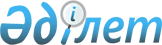 Аудандық мәслихаттың 2010 жылғы 14 желтоқсандағы № 219-IV Исатай ауданының 2011-2013 жылдарға арналған аудандық бюджет туралы" шешіміне өзгерістер мен 
толықтырулар енгізу туралы
					
			Күшін жойған
			
			
		
					Атырау облысы Исатай аудандық мәслихатының 2011 жылғы 4 мамырдағы № 259-IV шешімі. Атырау облысының Исатай аудандық әділет басқармасында 2011 жылғы 8 маусымда № 4-4-181 тіркелді. Күші жойылды - Атырау облысы Исатай аудандық мәслихатының 2012 жылғы 27 қаңтардағы № 13-V шешімімен

      Ескерту. Күші жойылды - Атырау облысы Исатай аудандық мәслихатының 27.01.2012 № 13-V шешімімен.

      Қазақстан Республикасының 2008 жылғы 4 желтоқсандағы № 95-ІV Бюджет Кодексіне, Қазақстан Республикасының 2001 жылғы 23 қаңтардағы № 148 "Қазақстан Республикасындағы жергілікті мемлекеттік басқару және өзін-өзі басқару туралы" Заңының 6-бабына сәйкес аудандық әкімдіктің 2011 жылғы 25 сәуірдегі № 66 қаулысын қарай келіп, аудандық мәслихат ШЕШІМ ЕТЕДІ:



      1. Аудандық мәслихаттың 2010 жылғы 14 желтоқсандағы № 219-ІV санды "Исатай ауданының 2011-2013 жылдарға арналған аудандық бюджеті туралы" шешіміне (нормативтік құқық акт мемлекеттік тіркеу тізіліміне № 4-4-172 санымен 17 қаңтарда 2011 жылы тіркелген, "Нарын таңы" газетінің 2011 жылғы 27 қаңтардағы № 5 санында жарияланған) келесі өзгерістер мен толықтырулар енгізілсін:

      1) 1-тармақта:

      "2 208 872" деген сандар "2 299 999" деген сандармен ауыстырылсын;

      "1 451 527" деген сандар "1 541 654" деген сандармен ауыстырылсын;

      "2 230 656" деген сандар "2 321 783" деген сандармен ауыстырылсын.

      2) 6-тармақта:

      келесідей мазмұндағы жолдармен толықтырылсын:

      Мектеп мұғалімдеріне және мектепке дейінгі ұйымдардың тәрбиешілеріне біліктілік санаты үшін қосымша ақының көлемін ұлғайтуға 10 127 мың теңге.

      3) Келесідей мазмұндағы 13 тармақпен толықтырылсын:

      "13. 2011 жылға арналған облыстық бюджеттен аудандық бюджетке мынадай мөлшерде нысаналы трансферттер көзделгені ескерілсін:

      Сумен жабдықтау жүйесін дамыту жұмыстарына 80 000 мың теңге."

      2. Аталған шешімдегі 1 және 2 қосымшалар, осы шешімдегі 1 және 2 қосымшаларға сәйкес жаңа редакцияда мазмұндалсын.

      3. Осы шешім 2011 жылдың 1 қаңтарынан бастап қолданысқа енгізіледі.      Аудандық мәслихаттың кезекті

      ХХV ессиясының төрағасы:                   Ж. Қасымұлы      Аудандық мәслихат хатшысы:                 Ж. Қадимов

Аудандық мәслихаттың   

2011 жылғы 4 мамырдағы  

№ 259-IV шешіміне 1 қосымша Исатай ауданының 2011 жылға арналған аудандық бюджеті

Аудандық мәслихаттың   

2011 жылғы 4 мамырдағы  

№ 259-IV шешіміне 2 қосымша 2011 жылға арналған аудандық бюджеттің құрамында әрбір селолық округ әкімі аппаратының бюджеттік бағдарламаларын қаржыландыру мөлшерікестенің жалғасы
					© 2012. Қазақстан Республикасы Әділет министрлігінің «Қазақстан Республикасының Заңнама және құқықтық ақпарат институты» ШЖҚ РМК
				СанатыСанатыСанатыСанатыСомасы,

мың теңгеСыныбыСыныбыСыныбыСомасы,

мың теңгеКіші сыныбыКіші сыныбыСомасы,

мың теңгеАтауыСомасы,

мың теңгеІ. Кірістер22999991Салықтық түсімдері74405201Табыс салығы1078532Жеке табыс салығы10785303Әлеуметтік салық444601Әлеуметтік салық4446004Меншікке салынатын салықтар5821061Мүлікке салынатын салықтар5600603Жер салығы16774Көлік құралдарына салынатын салық202345Бірыңғай жер салығы13505Тауарларға, жұмыстарға және қызметтерге салынатын iшкi салықтар80982Акциздер28993Табиғи және басқа да ресустарды пайдаланғаны үшін түсетін түсімдер26304Кәсіпкерлік және кәсіби қызметті жүргізгені үшін алынатын алымдар24605Ойын бизнесіне салық10908Заңдық мәнді іс-әрекеттерді жасағаны және (немесе) оған уәкілеттігі бар мемлекеттік органдар немесе лауазымды адамдар құжаттар бергені үшін алынатын міндетті төлемдер15351Мемлекеттік баж15352Салықтық емес түсімдер1339701Мемлекеттік меншіктен түсетін кірістер19875Мемлекет меншігіндегі мүлікті жалға беруден түсетін кірістер198704Мемлекеттік бюджеттен қаржыландырылатын, сондай-ақ Қазақстан Республикасы Ұлттық Банкінің бюджетінен (шығыстар сметасынан) ұсталатын және қаржыландырылатын мемлекеттік мекемелер салатын айыппұлдар, өсімпұлдар, санкциялар, өндіріп алулар102001Мұнай секторы ұйымдарынан түсетін түсімдерді қоспағанда, мемлекеттік бюджеттен қаржыландырылатын, сондай-ақ Қазақстан Республикасы Ұлттық Банкінің бюджетінен (шығыстар сметасынан) ұсталатын және қаржыландырылатын мемлекеттік мекемелер салатын айыппұлдар, өсімпұлдар, санкциялар, өндіріп алулар1020006Басқа да салықтық емес түсімдер12101Басқа да салықтық емес түсімдер12103Негізгі капиталды сатудан түсетін түсімдер89601Мемлекеттік мекемелерге бекітілген мемлекеттік мүлікті сату3611Мемлекеттік мекемелерге бекітілген мемлекеттік мүлікті сату36103Жерді және материалдық емес активтерді сату5351Жерді сату5354Трансферттердің түсімдері154165402Мемлекеттік басқарудың жоғарғы тұрған органдарынан түсетін трансферттер15416542Облыстық бюджеттен түсетін трансферттер1541654Функционалдық топФункционалдық топФункционалдық топФункционалдық топФункционалдық топСомасы, мың теңгеКіші функцияКіші функцияКіші функцияКіші функцияСомасы, мың теңгеБюджеттік бағдарламаның әкiмшiсiБюджеттік бағдарламаның әкiмшiсiБюджеттік бағдарламаның әкiмшiсiСомасы, мың теңгеБағдарламаБағдарламаСомасы, мың теңгеАтауыСомасы, мың теңгеІІ. Шығыстар23217831Жалпы сипаттағы мемлекеттік қызметтер15208401Мемлекеттiк басқарудың жалпы функцияларын орындайтын өкiлдi, атқарушы және басқа органдар127830112Аудан (облыстық маңызы бар қала) мәслихатының аппараты17840001Аудан (облыстық маңызы бар қала) мәслихатының қызметін қамтамасыз ету жөніндегі қызметтер17840122Аудан (облыстық маңызы бар қала) әкімінің аппараты39236001Аудан (облыстық маңызы бар қала) әкімінің қызметін қамтамасыз ету жөніндегі қызметтер33366003Мемлекеттік органдардың күрделі шығыстары5870123Қаладағы аудан, аудандық маңызы бар қала, кент, ауыл (село), ауылдық (селолық) округ әкімінің аппараты70754001Қаладағы аудан, аудандық маңызы бар қаланың, кент, ауыл (село), ауылдық (селолық) округ әкімінің қызметін қамтамасыз ету жөніндегі қызметтер69364022Мемлекеттік органдардың күрделі шығыстары139002Қаржылық қызмет11715452Ауданның (облыстық маңызы бар қаланың) қаржы бөлімі11715001Аудандық бюджетті орындау және коммуналдық меншікті (облыстық манызы бар қала) саласындағы мемлекеттік саясатты іске асыру жөніндегі қызметтер11270003Салық салу мақсатында мүлікті бағалауды жүргізу245018Мемлекеттік органдардың күрделі шығыстары20005Жоспарлау және статистикалық қызмет12539453Ауданның (облыстық маңызы бар қаланың) экономика және бюджеттік жоспарлау бөлімі12539001Экономикалық саясатты, мемлекеттік жоспарлау жүйесін қалыптастыру және дамыту және ауданды (облыстық маңызы бар қаланы) басқару саласындағы мемлекеттік саясатты іске асыру жөніндегі қызметтер9949004Мемлекеттік органдардың күрделі шығыстары25902Қорғаныс130601Әскери мұқтаждар1306122Аудан (облыстық маңызы бар қала) әкімінің аппараты1306005Жалпыға бірдей әскери міндетті атқару шеңберіндегі іс-шаралар13064Білім беру121654901Мектепке дейінгі тәрбие және оқыту193471123Қаладағы аудан, аудандық маңызы бар қала, кент, ауыл (село), ауылдық (селолық) округ әкімінің аппараты183344004Мектепке дейінгі тәрбие ұйымдарын қолдау183344464Ауданның (облыстық маңызы бар қаланың) білім бөлімі10127021Мектеп мұғалімдеріне және мектепке дейінгі ұйымдардың тәрбиешілеріне біліктілік санаты үшін қосымша ақының көлемін ұлғайту1012702Бастауыш, негізгі орта және жалпы орта білім беру981787464Ауданның (облыстық маңызы бар қаланың) білім бөлімі981787003Жалпы білім беру916495006Балалар мен жеткіншектерге қосымша білім беру6529209Бiлiм беру саласындағы өзге де қызметтер41291464Ауданның (облыстық маңызы бар қаланың) білім бөлімі41291001Жергілікті деңгейде білім беру саласындағы мемлекеттік саясатты іске асыру жөніндегі қызметтер9286005Ауданның (облыстық маңызы бар қаланың) мемлекеттік білім беру мекемелер үшін оқулықтар мен оқу-әдiстемелiк кешендерді сатып алу және жеткізу21500012Мемлекеттік органдардың күрделі шығыстары2250015Жетім баланы (жетім балаларды) және ата-аналарының қамқорынсыз қалған баланы (балаларды) күтіп-ұстауға асыраушыларына ай сайынғы ақшалай қаражат төлемдері5146020Үйде оқытылатын мүгедек балаларды жабдықпен, бағдарламалық қамтыммен қамтамасыз ету31096Әлеуметтiк көмек және әлеуметтiк қамсыздандыру11785502Әлеуметтік көмек105728123Қаладағы аудан, аудандық маңызы бар қала, кент, ауыл (село), ауылдық (селолық) округ әкімінің аппараты14736003Мұқтаж азаматтарға үйінде әлеуметтік көмек көрсету14736451Ауданның (облыстық маңызы бар қаланың) жұмыспен қамту және әлеуметтік бағдарламалар бөлімі90992002Еңбекпен қамту бағдарламасы46010004Ауылдық жерлерде тұратын денсаулық сақтау, білім беру, әлеуметтік қамтамасыз ету, мәдениет және спорт мамандарына отын сатып алуға Қазақстан Республикасының заңнамасына сәйкес әлеуметтік көмек көрсету4000005Мемлекеттік атаулы әлеуметтік көмек3000006Тұрғын үй көмегі1500007Жергілікті өкілетті органдардың шешімі бойынша азаматтардың жекелеген топтарына әлеуметтік көмек9816010Үйден тәрбиеленіп оқытылатын мүгедек балаларды материалдық қамтамасыз ету90001618 жасқа дейінгі балаларға мемлекеттік жәрдемақылар16321017Мүгедектерді оңалту жеке бағдарламасына сәйкес, мұқтаж мүгедектерді міндетті гигиеналық құралдармен қамтамасыз етуге, және ымдау тілі мамандарының, жеке көмекшілердің қызмет көрсету3033023Жұмыспен қамту орталықтарының қызметін қамтамасыз ету641209Әлеуметтiк көмек және әлеуметтiк қамтамасыз ету салаларындағы өзге де қызметтер12127451Ауданның (облыстық маңызы бар қаланың) жұмыспен қамту және әлеуметтік бағдарламалар бөлімі12127001Жергілікті деңгейде халық үшін әлеуметтік бағдарламаларды жұмыспен қамтуды қамтамасыз етуді іске асыру саласындағы мемлекеттік саясатты іске асыру жөніндегі қызметтер10591011Жәрдемақыларды және басқа да әлеуметтік төлемдерді есептеу, төлеу мен жеткізу бойынша қызметтерге ақы төлеу1296021Мемлекеттік органдардың күрделі шығыстары2407Тұрғын үй-коммуналдық шаруашылық62268002Коммуналдық шаруашылық607221123Қаладағы аудан, аудандық маңызы бар қала, кент, ауыл (село), ауылдық (селолық) округ әкімінің аппараты32800014Елді мекендерді сумен жабдықтауды ұйымдастыру32800458Ауданның (облыстық маңызы бар қаланың) тұрғын үй-коммуналдық шаруашылығы, жолаушылар көлігі және автомобиль жолдары бөлімі1600012Сумен жабдықтау және су бөлу жүйесінің қызмет етуі1600467Ауданның (облыстық маңызы бар қаланың) құрылыс бөлімі572821006Сумен жабдықтау жүйесін дамыту57282103Елді-мекендерді көркейту15459123Қаладағы аудан, аудандық маңызы бар қала, кент, ауыл (село), ауылдық (селолық) округ әкімінің аппараты15459008Елді мекендерде көшелерді жарықтандыру7865009Елді мекендердің санитариясын қамтамасыз ету4005011Елді мекендерді абаттандыру мен көгалдандыру35898Мәдениет, спорт, туризм және ақпараттық кеңістiк10316501Мәдениет саласындағы қызмет61510123Қаладағы аудан, аудандық маңызы бар қала, кент, ауыл (село), ауылдық (селолық) округ әкімінің аппараты6151002Спорт1440465Ауданның (облыстық маңызы бар қаланың) Дене шынықтыру және спорт бөлімі1440006Аудандық (облыстық маңызы бар қалалық) деңгейде спорттық жарыстар өткiзу836007Әртүрлi спорт түрлерi бойынша аудан (облыстық маңызы бар қала) құрама командаларының мүшелерiн дайындау және олардың облыстық спорт жарыстарына қатысуы60403Ақпараттық кеңістік27204455Ауданның (облыстық маңызы бар қаланың) мәдениет және тілдерді дамыту бөлімі25704006Аудандық (қалалық) кітапханалардың жұмыс істеуі25704456Ауданның (облыстық маңызы бар қаланың) ішкі саясат бөлімі1500005Телерадио хабарларын тарату арқылы мемлекеттік ақпараттық саясатты жүргізу жөніндегі қызметтер150009Мәдениет, спорт, туризм және ақпараттық кеңiстiктi ұйымдастыру жөнiндегi өзге де қызметтер13011455Ауданның (облыстық маңызы бар қаланың) мәдениет және тілдерді дамыту бөлімі5746001Жергілікті деңгейде тілдерді және мәдениетті дамыту саласындағы мемлекеттік саясатты іске асыру жөніндегі қызметтер5746456Ауданның (облыстық маңызы бар қаланың) ішкі саясат бөлімі3553001Жергілікті деңгейде аппарат, мемлекеттілікті нығайту және азаматтардың әлеуметтік сенімділігін қалыптастыруда мемлекеттік саясатты іске асыру жөніндегі қызметтер3553465Ауданның (облыстық маңызы бар қаланың) Дене шынықтыру және спорт бөлімі3712001Жергілікті деңгейде дене шынықтыру және спорт саласындағы мемлекеттік саясатты іске асыру жөніндегі қызметтер37129Отын-энергетика кешенi және жер қойнауын пайдалану4188009Отын-энергетика кешені және жер қойнауын пайдалану саласындағы өзге де қызметтер41880467Ауданның (облыстық маңызы бар қаланың) құрылыс бөлімі41880009Жылу-энергетикалық жүйені дамыту4188010Ауыл, су, орман, балық шаруашылығы, ерекше қорғалатын табиғи аумақтар, қоршаған ортаны және жануарлар дүниесін қорғау, жер қатынастары4236901Ауыл шаруашылығы16088453Ауданның (облыстық маңызы бар қаланың) экономика және бюджеттік жоспарлау бөлімі3636099Республикалық бюджеттен берілетін нысаналы трансферттер есебінен ауылдық елді мекендер саласының мамандарын әлеуметтік қолдау шараларын іске асыру3636462Ауданның (облыстық маңызы бар қаланың) ауыл шаруашылығы бөлімі5440001Жергілікті деңгейде ауыл шаруашылығы саласындағы мемлекеттік саясатты іске асыру жөніндегі қызметтер5440473Ауданның (облыстық маңызы бар қаланың) ветеринария бөлімі7012001Жергілікті деңгейде ветеринария саласындағы мемлекеттік саясатты іске асыру жөніндегі қызметтер6792003Мемлекеттік органдардың күрделі шығыстары22006Жер қатынастары5768463Ауданның (облыстық маңызы бар қаланың) жер қатынастары бөлімі5768001Аудан (облыстық маңызы бар қала) аумағында жер қатынастарын реттеу саласындағы мемлекеттік саясатты іске асыру жөніндегі қызметтер576809Ауыл, су, орман, балық шаруашылығы және қоршаған ортаны қорғау мен жер қатынастары саласындағы өзге де қызметтер20513473Ауданның (облыстық маңызы бар қаланың) ветеринария бөлімі20513011Эпизоотияға қарсы іс-шаралар жүргізу2051311Өнеркәсіп, сәулет, қала құрылысы және құрылыс қызметі1288502Сәулет, қала құрылысы және құрылыс қызметі12885467Ауданның (облыстық маңызы бар қаланың) құрылыс бөлімі4598001Жергілікті деңгейде құрылыс саласындағы мемлекеттік саясатты іске асыру жөніндегі қызметтер4338017Мемлекеттік органдардың күрделі шығыстары260468Ауданның (облыстық маңызы бар қаланың) сәулет және қала құрылысы бөлімі8287001Жергілікті деңгейде сәулет және қала құрылысы саласындағы мемлекеттік саясатты іске асыру жөніндегі қызметтер6337004Мемлекеттік органдарды материалдық-техникалық жарақтандыру195013Басқалар1092209Басқалар10922451Ауданның (облыстық маңызы бар қаланың) жұмыспен қамту және әлеуметтік бағдарламалар бөлімі1560022«Бизнестің жол картасы - 2020» бағдарламасы шеңберінде жеке кәсіпкерлікті қолдау1560452Ауданның (облыстық маңызы бар қаланың) қаржы бөлімі4000012Ауданның (облыстық маңызы бар қаланың) жергілікті атқарушы органының резерві4000458Ауданның (облыстық маңызы бар қаланың) тұрғын үй-коммуналдық шаруашылық, жолаушылар көлігі және автомобиль жолдары бөлімі5362001Жергілікті деңгейде тұрғын үй-коммуналдық шаруашылығы, жолаушылар көлігі және автомобиль жолдары саласындағы мемлекеттік саясатты іске асыру жөніндегі қызметтер536215Трансферттер6601Трансферттер66452Ауданның (облыстық маңызы бар қала) қаржы бөлімі66006Нысаналы пайдаланылмаған (толық пайдаланылмаған) трансферттерді қайтару6616Қарыздарды өтеу2201Қарыздарды өтеу22452Ауданның (облыстық маңызы бар қала) қаржы бөлімі22021Жергілікті бюджеттен бөлінген пайдаланылмаған бюджеттік кредиттерді қайтару22ІІІ. Таза бюджеттік кредит беру23815Бюджеттік кредиттер2381510Ауыл, су, орман, балық шаруашылығы, ерекше қорғалатын табиғи аумақтар, қоршаған ортаны және жануарлар дүниесін қорғау, жер қатынастары2381501Ауыл шаруашылығы23815453Ауданның (облыстық маңызы бар қаланың) экономика және бюджеттік жоспарлау бөлімі23815006Ауылдық елді мекендердің әлеуметтік саласының мамандарын әлеуметтік қолдау шараларын іске асыру үшін бюджеттік кредиттер23815СанатыСанатыСанатыСанатыСомасы,

мың теңгеСыныбыСыныбыСыныбыСомасы,

мың теңгеКіші сыныбыКіші сыныбыСомасы,

мың теңгеАтауыСомасы,

мың теңгеБюджеттік кредиттерді өтеу05Бюджеттік кредиттерді өтеу001Бюджеттік кредиттерді өтеу01Мемлекеттік бюджеттен берілген бюджеттік кредиттерді өтеу0Функционалдық топФункционалдық топФункционалдық топФункционалдық топФункционалдық топСомасы,

мың теңгеКіші функционалдық топКіші функционалдық топКіші функционалдық топКіші функционалдық топСомасы,

мың теңгеӘкімшіӘкімшіӘкімшіСомасы,

мың теңгеБағдарламаБағдарламаСомасы,

мың теңгеАтауыСомасы,

мың теңгеIV. Қаржы активтерімен жасалатын операциялар бойынша сальдо0Қаржы активтерін сатып алу013Басқалар09Басқалар0452Ауданның (облыстық маңызы бар қаланың) қаржы бөлімі0014Заңды тұлғалардың жарғылық капиталын қалыптастыру немесе ұлғайту0СанатыСанатыСанатыСанатыСомасы,

мың теңгеСыныбыСыныбыСыныбыСомасы,

мың теңгеКіші сыныбыКіші сыныбыСомасы,

мың теңгеАтауыСомасы,

мың теңгеМемлекеттік қаржы активтерін сатудан түсетін түсімдер06Мемлекеттік қаржы активтерін сатудан түсетін түсімдер001Мемлекеттік қаржы активтерін сатудан түсетін түсімдер01Қаржы активтерін ел ішінде сатудан түсетін түсімдер0СанатыСанатыСанатыСанатыСомасы,

мың теңгеСыныбыСыныбыСыныбыСомасы,

мың теңгеКіші сыныбыКіші сыныбыСомасы,

мың теңгеАтауыСомасы,

мың теңгеV. Бюджет тапшылығы (профициті)-45599VI. Бюджет тапшылығын қаржыландыру (профицитін пайдалану)45599Функционалдық топФункционалдық топФункционалдық топФункционалдық топФункционалдық топСомасы,

мың теңгеКіші функционалдық топКіші функционалдық топКіші функционалдық топКіші функционалдық топСомасы,

мың теңгеӘкімшіӘкімшіӘкімшіСомасы,

мың теңгеБағдарламаБағдарламаСомасы,

мың теңгеАтауыСомасы,

мың теңгеҚарыздарды өтеу016Қарыздарды өтеу01Қарыздарды өтеу0452Ауданның (облыстық маңызы бар қаланың) қаржы бөлімі0014Жергілікті атқарушы органның жоғары тұрған бюджет алдындағы борышын өтеу0Бағдарламалар кодыБағдарламалар кодыАққыстауЗабурунЖанбайИсатайБюджеттік бағдарламалардың атауыАққыстауЗабурунЖанбайИсатай001Қаладағы аудан, аудандық маңызы бар қаланың, кент, ауыл (село), ауылдық (селолық) округ әкімінің қызметін қамтамасыз ету жөніндегі қызметтер13704805097838754003Мұқтаж азаматтарға үйінде әлеуметтік көмек көрсету2671193519991598004Мектепке дейінгі тәрбие ұйымдарын қолдау103466125781952112324006Жергілікті деңгейде мәдени-демалыс жұмыстарын қолдау28729381739533919008Елді мекендерде көшелерді жарықтандыру4552240700150009Елді мекендердің санитариясын қамтамасыз ету2225340530150011Елді мекендерді абаттандыру мен көгалдандыру1800300440172014Елді мекендерді сумен жабдықтауды ұйымдастыру3264347866261173Мемлекеттік органдардың күрделі шығыстары1200190Жинағы161611307384355228430Бағдарламалар кодыБағдарламалар кодыБағдарламалар кодыНарынҚамысқалаТұщықұдықСомасы, (мың теңге)Бюджеттік бағдарламалардың атауыНарынҚамысқалаТұщықұдықСомасы, (мың теңге)001Қаладағы аудан, аудандық маңызы бар қаланың, кент, ауыл (село), ауылдық (селолық) округ әкімінің қызметін қамтамасыз ету жөніндегі қызметтерҚаладағы аудан, аудандық маңызы бар қаланың, кент, ауыл (село), ауылдық (селолық) округ әкімінің қызметін қамтамасыз ету жөніндегі қызметтер824287861204569364003Мұқтаж азаматтарға үйінде әлеуметтік көмек көрсетуМұқтаж азаматтарға үйінде әлеуметтік көмек көрсету12662646262114736004Мектепке дейінгі тәрбие ұйымдарын қолдауМектепке дейінгі тәрбие ұйымдарын қолдау939426061183344006Жергілікті деңгейде мәдени-демалыс жұмыстарын қолдауЖергілікті деңгейде мәдени-демалыс жұмыстарын қолдау341873911028361510008Елді мекендерде көшелерді жарықтандыруЕлді мекендерде көшелерді жарықтандыру15012508237865009Елді мекендердің санитариясын қамтамасыз етуЕлді мекендердің санитариясын қамтамасыз ету2102103404005011Елді мекендерді абаттандыру мен көгалдандыруЕлді мекендерді абаттандыру мен көгалдандыру2503003273589014Елді мекендерді сумен жабдықтауды ұйымдастыруЕлді мекендерді сумен жабдықтауды ұйымдастыру26845847972832800022Мемлекеттік органдардың күрделі шығыстарыМемлекеттік органдардың күрделі шығыстары1390ЖинағыЖинағы161611307384355228430